BODY SYSTEMSDIGESTIVE SYSTEM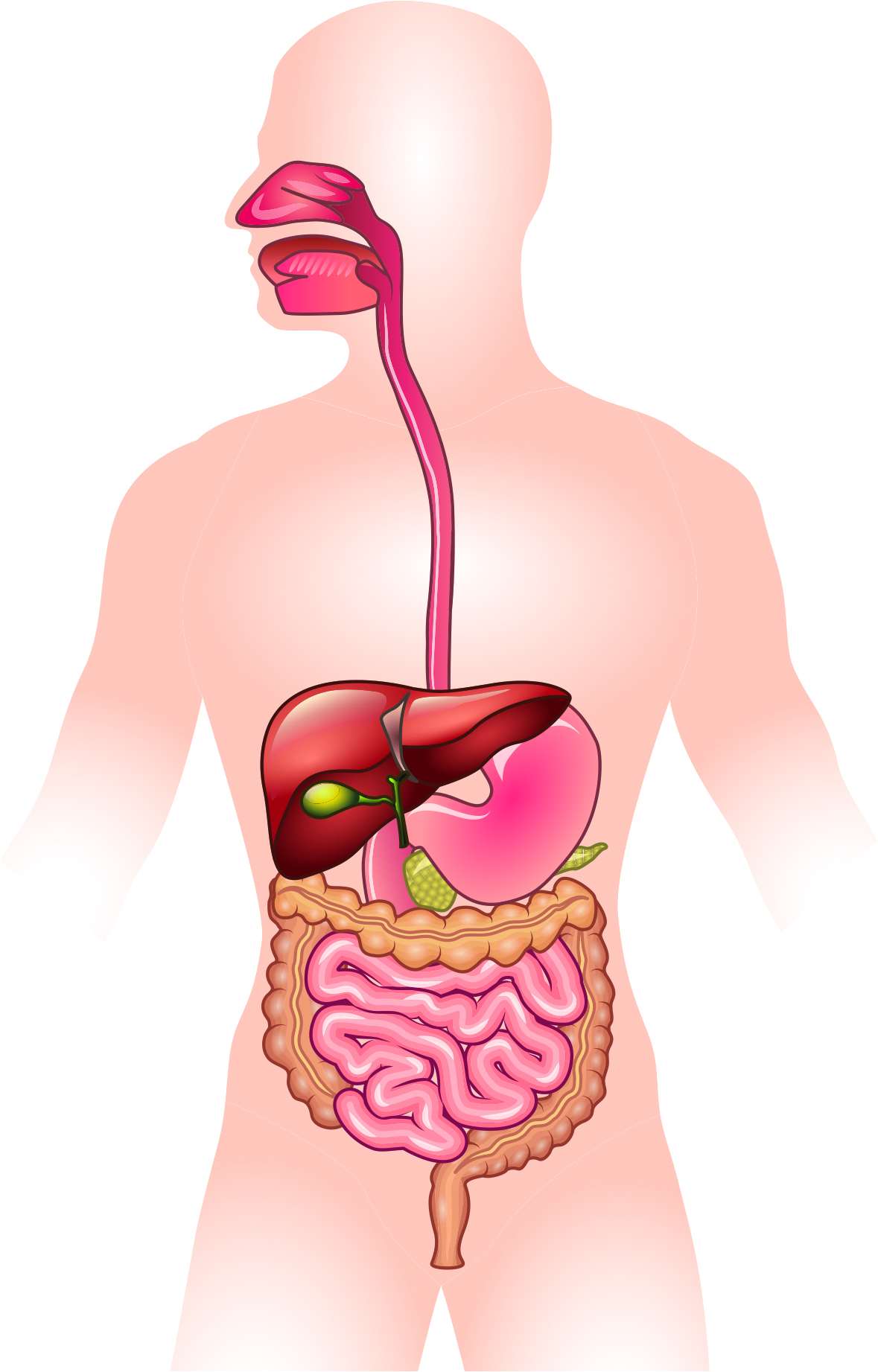 BODY SYSTEMSMUSCULAR SYSTEM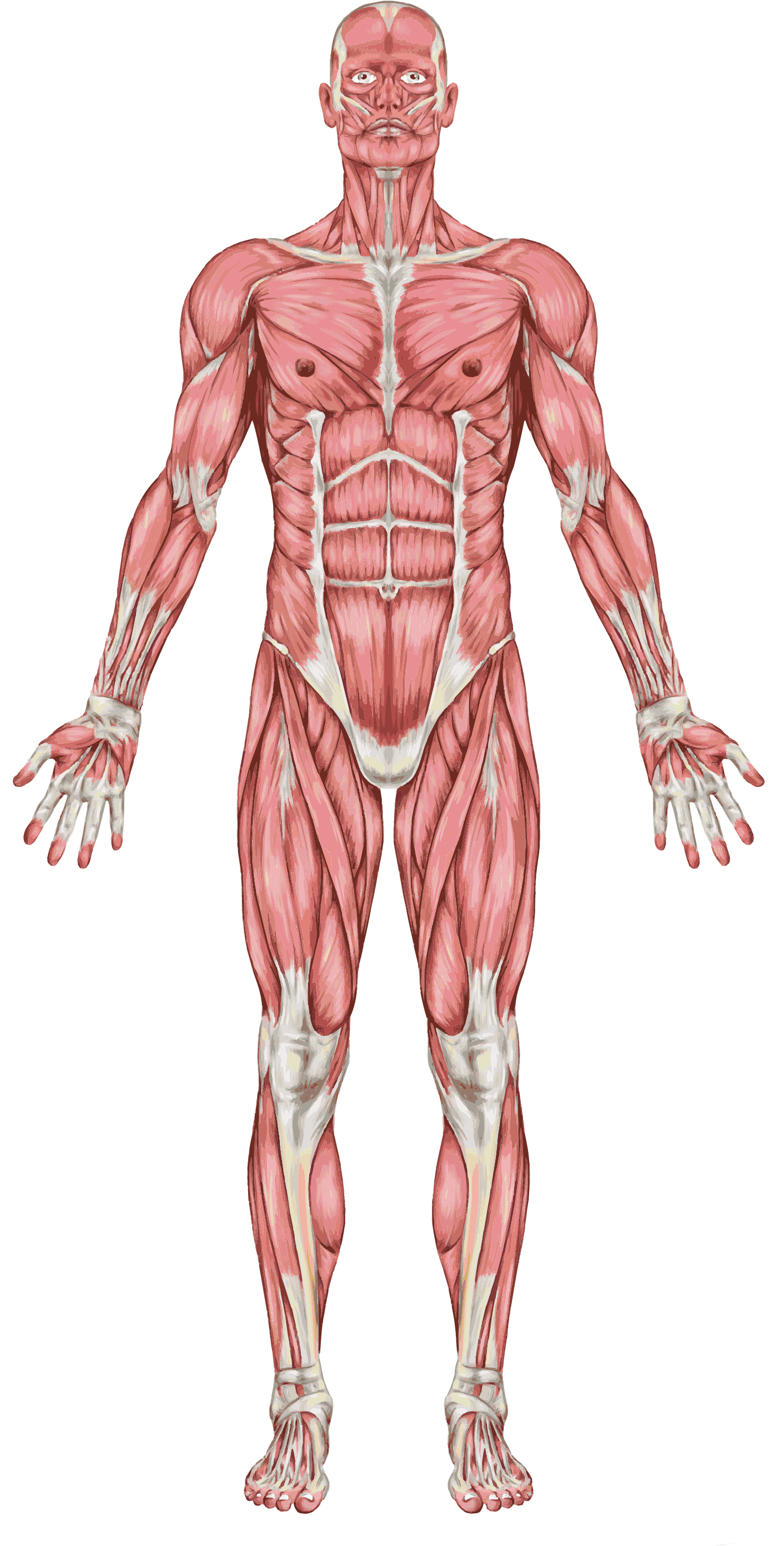 BODY SYSTEMSSKELETAL SYSTEM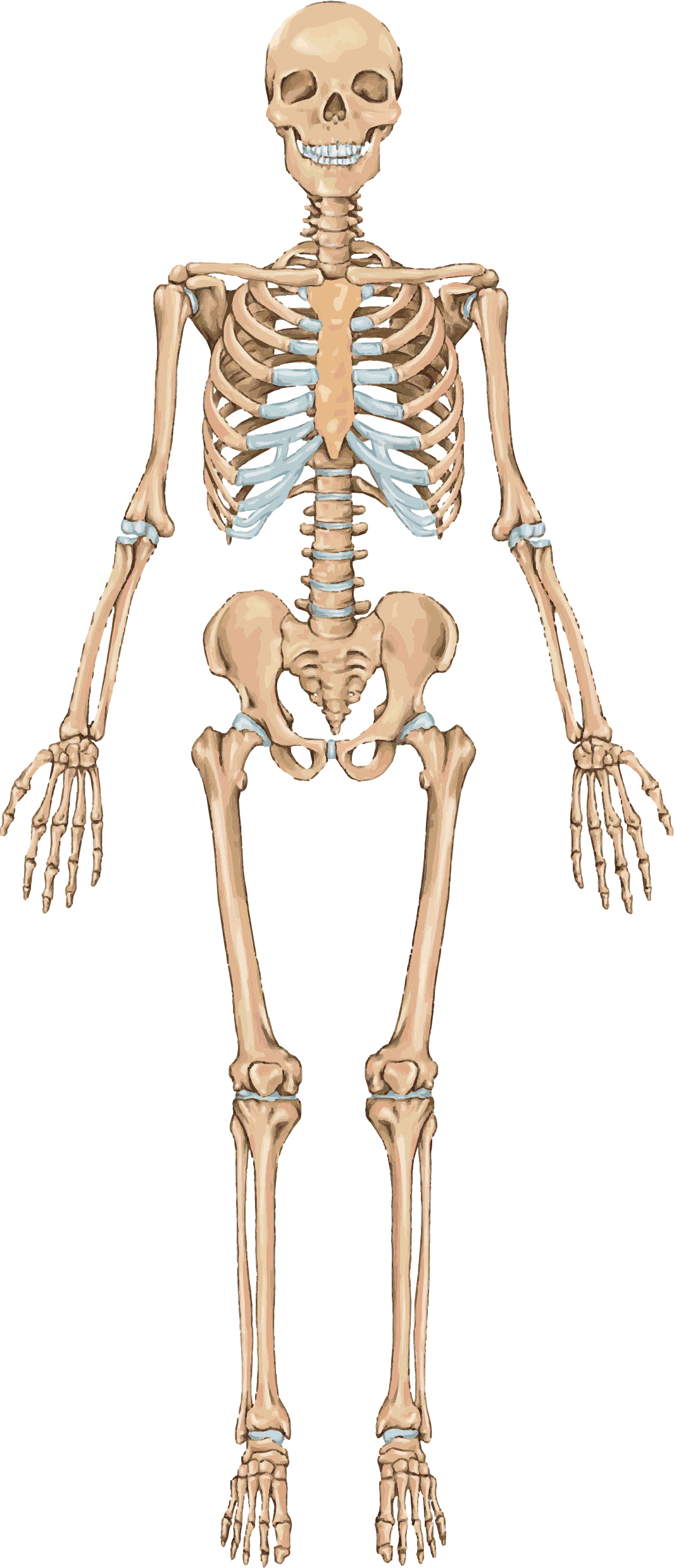 